ПРЕЗИДИУМ ПРАВИТЕЛЬСТВА РЕСПУБЛИКИ ХАКАСИЯПОСТАНОВЛЕНИЕот 6 мая 2024 г. N 138-пОБ УТВЕРЖДЕНИИ ПЛАНА МЕРОПРИЯТИЙ ПО ПОВЫШЕНИЮ ПРАВОВОЙКУЛЬТУРЫ И ПРАВОВОГО ПРОСВЕЩЕНИЯ НАСЕЛЕНИЯРЕСПУБЛИКИ ХАКАСИЯ НА 2024 - 2026 ГОДЫВ целях реализации государственной политики Российской Федерации в сфере развития правовой грамотности и правосознания граждан Президиум Правительства Республики Хакасия постановляет:1. Утвердить План мероприятий по повышению правовой культуры и правового просвещения населения Республики Хакасия на 2024 - 2026 годы (далее - План) согласно приложению 1 к настоящему постановлению.2. Утвердить форму предоставления ответственными исполнителями отчета по выполнению Плана согласно приложению 2 к настоящему постановлению.3. Ответственным исполнителям Плана по итогам каждого полугодия обеспечить предоставление до 20 числа месяца, следующего за отчетным периодом, отчет по выполнению Плана в Министерство по делам юстиции и региональной безопасности Республики Хакасия в соответствии с приложением 2 к настоящему постановлению.4. Министерству по делам юстиции и региональной безопасности Республики Хакасия по итогам каждого полугодия обеспечить формирование доклада о результатах исполнения Плана и размещение его на Официальном портале исполнительных органов Республики Хакасия.Исполняющий обязанности ГлавыРеспублики Хакасия - ПредседателяПравительства Республики ХакасияТ.КУРБАТОВАПриложение 1Утвержденпостановлением ПрезидиумаПравительства Республики Хакасияот 06.05.2024 N 138-пПЛАНМЕРОПРИЯТИЙ ПО ПОВЫШЕНИЮ ПРАВОВОЙ КУЛЬТУРЫ И ПРАВОВОГОПРОСВЕЩЕНИЯ НАСЕЛЕНИЯ РЕСПУБЛИКИ ХАКАСИЯНА 2024 - 2026 ГОДЫПриложение 2Утвержденпостановлением ПрезидиумаПравительства Республики Хакасияот 06.05.2024 N 138-пФормаОТЧЕТПО ВЫПОЛНЕНИЮ ПЛАНА МЕРОПРИЯТИЙ ПО ПОВЫШЕНИЮ ПРАВОВОЙКУЛЬТУРЫ И ПРАВОВОГО ПРОСВЕЩЕНИЯ НАСЕЛЕНИЯРЕСПУБЛИКИ ХАКАСИЯ НА 2024 - 2026 ГОДЫЗА ______ ПОЛУГОДИЕ 20_____ Г._____________________________________________________(НАИМЕНОВАНИЕ ОТВЕТСТВЕННОГО ИСПОЛНИТЕЛЯ)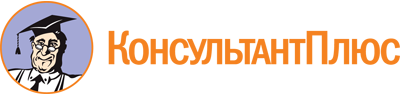 Постановление Президиума Правительства Республики Хакасия от 06.05.2024 N 138-п
"Об утверждении Плана мероприятий по повышению правовой культуры и правового просвещения населения Республики Хакасия на 2024 - 2026 годы"
(вместе с "Отчетом по выполнению Плана мероприятий по повышению правовой культуры и правового просвещения населения Республики Хакасия на 2024 - 2026 годы")Документ предоставлен КонсультантПлюс

www.consultant.ru

Дата сохранения: 11.06.2024
 N п/пНаименование мероприятияСроки реализацииОтветственные исполнителиСоисполнители123451. Организационные мероприятия1. Организационные мероприятия1. Организационные мероприятия1. Организационные мероприятия1. Организационные мероприятия1.1Размещение подготовленной исполнительными органами Республики Хакасия информации по правовому информированию и правовому просвещению граждан на Официальном портале исполнительных органов Республики Хакасия, организация рассылки в средства массовой информации по наиболее актуальным правовым вопросам2024 - 2026 годыАппарат Главы Республики Хакасия - Председателя Правительства Республики Хакасия и Правительства Республики Хакасияисполнительные органы Республики Хакасия1.2Подготовка и размещение информационных материалов, направленных на правовое просвещение граждан, включая публикации в информационно-телекоммуникационной сети "Интернет", российских социальных сетях, госпабликах2024 - 2026 годыАппарат Главы Республики Хакасия - Председателя Правительства Республики Хакасия и Правительства Республики ХакасияЦентр управления регионом Республики Хакасия1.3Поддержание в актуальном состоянии информации в разделах "Бесплатная юридическая помощь" на официальных сайтах исполнительных органов Республики Хакасия в информационно-телекоммуникационной сети "Интернет"2024 - 2026 годыисполнительные органы Республики Хакасия1.4Проведение встреч, семинаров и конференций, в том числе посредством видео-конференц-связи, по правовым вопросам в целях повышения правовой культуры и правового просвещения населения Республики Хакасия2024 - 2026 годыисполнительные органы Республики Хакасия1.5Организация и проведение личных выездных приемов граждан с целью оказания бесплатной юридической помощи, правового информирования2024 - 2026 годыв сроки, установленные заключенными соглашениями, утвержденными планами мероприятий, графиками приемовУправление Министерства юстиции Российской Федерации по Республике Хакасия (по согласованию)Министерство труда и социальной защиты Республики Хакасия, Министерство образования и науки Республики Хакасия, Адвокатская палата Республики Хакасия, Нотариальная палата Республики Хакасия, Хакасское региональное отделение Общероссийской общественной организации "Ассоциация юристов России", некоммерческие организации1.6Организация и проведение семинара по актуальным вопросам соблюдения некоммерческими организациями обязательных требований действующего законодательства Российской Федерации2024 годУправление Министерства юстиции Российской Федерации по Республике Хакасия (по согласованию)Общественная палата Республики Хакасия, Центр по противодействию экстремизма Министерства внутренних дел по Республике Хакасия1.7Реализация проекта "Школа грамотного собственника"2024 год, ежемесячноМинистерство жилищно-коммунального хозяйства и энергетики Республики ХакасияЦентр управления регионом Республики Хакасия, Государственное бюджетное учреждение культуры Республики Хакасия "Национальная библиотека имени Н.Г. Доможакова"1.8Организация и проведение прямых телефонных линий по правовым вопросам в рамках установленной сферы деятельности исполнительного органа Республики Хакасия2024 - 2026 годыМинистерство национальной и территориальной политики Республики Хакасия; Государственный комитет по регулированию контрактной системы в сфере закупок Республики Хакасия1.9Предоставление гранта Республики Хакасия в форме субсидий из республиканского бюджета социально ориентированным некоммерческим организациям, реализующим проекты по направлению "содействие в обеспечении граждан бесплатной юридической помощью"2024 - 2026 годыМинистерство по делам юстиции и региональной безопасности Республики Хакасия1.10Организация и проведение семинаров для представителей предпринимательского сообщества по актуальным вопросам закупочной деятельности2024 - 2026 годы, один раз в годГосударственный комитет по регулированию контрактной системы в сфере закупок Республики Хакасия1.11Организация и проведение семинаров для государственных и муниципальных заказчиков по актуальным вопросам закупочной деятельности2024 год, ежеквартальноГосударственный комитет по регулированию контрактной системы в сфере закупок Республики Хакасия1.12Популяризация оказания государственных и муниципальных услуг в электронном виде среди населения путем размещения информации на Официальном портале исполнительных органов Республики Хакасия, официальных сайтах исполнительных органов Республики Хакасия и органов местного самоуправления муниципальных районов, городских округов Республики Хакасия2024 годГосударственный комитет цифрового развития и связи Республики Хакасияисполнительные органы Республики Хакасия, оказывающие государственные услуги, органы местного самоуправления муниципальных районов, городских округов Республики Хакасия (по согласованию)1.13Проведение выездных консультаций и разъяснительных бесед с гражданами по вопросам защиты от чрезвычайных ситуаций природного и техногенного характера, в том числе в рамках проведения межведомственных профилактических акций на водных объектах2024 - 2026 годыГосударственный комитет по гражданской обороне, чрезвычайным ситуациям и пожарной безопасности Республики Хакасия1.14Проведение анализа обращений граждан о недостатках в работе органов местного самоуправления и их должностных лиц, а также о восстановлении или защите нарушенных прав, свобод и законных интересов граждан2024 год, ежеквартальноАдминистрация города Абазы (по согласованию)2. Меры повышения доступности правовой информации2. Меры повышения доступности правовой информации2. Меры повышения доступности правовой информации2. Меры повышения доступности правовой информации2. Меры повышения доступности правовой информации2.1Информирование граждан по актуальным правовым вопросам через средства массовой информации, официальный сайт Управления Министерства юстиции Российской Федерации по Республике Хакасия в рамках компетенции2024 - 2026 годы, ежеквартальноУправление Министерства юстиции Российской Федерации по Республике Хакасия (по согласованию)2.2Организация работы консультационного пункта Регионального центра доступа к информационным ресурсам Президентской библиотеки им. Н.Б. Ельцина в Республике Хакасия2024 год, ежемесячноМинистерство культуры Республики ХакасияГосударственное бюджетное учреждение культуры Республики Хакасия "Национальная библиотека имени Н.Г. Доможакова"2.3Организация консультаций по вопросам регистрации прав собственности на недвижимое имущество, проводимых специалистами Управления Федеральной службы государственной регистрации, кадастра и картографии по Республике Хакасия2024 годМинистерство культуры Республики ХакасияГосударственное бюджетное учреждение культуры Республики Хакасия "Национальная библиотека имени Н.Г. Доможакова"2.4Организация консультаций по вопросам правовой помощи в области трудового права, оформления гражданско-правовых договоров2024 годМинистерство культуры Республики ХакасияГосударственное автономное учреждение культуры Республики Хакасия "Национальный центр народного творчества имени С.П. Кадышева"2.5Размещение пресс-релизов, статей, комментариев и интервью в печатных и электронных средствах массовой информации Республики Хакасия2024 - 2026 годы, ежедневноМинистерство жилищно-коммунального хозяйства и энергетики Республики Хакасия2.6Официальное опубликование на Официальном интернет-портале правовой информации (www.pravo.gov.ru) законов Республики Хакасия2024 - 2026 годыМинистерство по делам юстиции и региональной безопасности Республики Хакасия2.7Размещение информации о реализации прав граждан на получение бесплатной юридической помощи в районных печатных изданиях, на официальных сайтах (страницах) в информационно-телекоммуникационной сети "Интернет", в социальных сетях "Вконтакте", "Одноклассники", "Telegram"2024 - 2026 годы, ежеквартальноорганы местного самоуправления муниципальных районов, городских округов Республики Хакасия (по согласованию)2.8Организация и проведение разъяснительной работы среди населения муниципальных образований о возможности реализации права на получение бесплатной юридической помощи2024 - 2026 годыорганы местного самоуправления муниципальных районов, городских округов Республики Хакасия (по согласованию)3. Мероприятия по совершенствованию правового просвещения и правовой грамотности детей, обучающихся и молодежи3. Мероприятия по совершенствованию правового просвещения и правовой грамотности детей, обучающихся и молодежи3. Мероприятия по совершенствованию правового просвещения и правовой грамотности детей, обучающихся и молодежи3. Мероприятия по совершенствованию правового просвещения и правовой грамотности детей, обучающихся и молодежи3. Мероприятия по совершенствованию правового просвещения и правовой грамотности детей, обучающихся и молодежи3.1Проведение дней открытых дверей для несовершеннолетних, состоящих на различных видах профилактического учета, в образовательных организациях дополнительного образования в целях организации занятости несовершеннолетних, склонных к совершению правонарушений, в кружках, спортивных секциях, творческих объединениях по интересам для их социальной адаптации и недопущения совершения повторных правонарушенийсентябрь - октябрь 2024 годаМинистерство образования и науки Республики Хакасия3.2Организация и проведение республиканского слета юных помощников полиции, направленного на формирование законопослушного поведения несовершеннолетних и молодежи, толерантного отношения к окружающимоктябрь - ноябрь 2024 годаМинистерство образования и науки Республики Хакасия3.3Проведение республиканского конкурса антикоррупционной направленности среди студентов образовательных организаций высшего образования и профессиональных образовательных организаций2024 - 2026 годыМинистерство по делам юстиции и региональной безопасности Республики Хакасия3.4Проведение мероприятий по правовому просвещению учащихся, студентов образовательных учреждений (лекции, круглые столы, тематические классные часы и др.)2024 - 2026 годыв сроки, установленные заключенными соглашениями, утвержденными планами мероприятий, графиками приемовУправление Министерства юстиции Российской Федерации по Республике Хакасия (по согласованию)Министерство образования и науки Республики Хакасия, Министерство труда и социальной защиты Республики Хакасия, федеральное государственное бюджетное образовательное учреждение высшего образования "Хакасский государственный университет им. Н.Ф. Катанова"3.5Проведение конкурса в образовательных учреждениях для детей старше 12 лет в информационно-телекоммуникационной сети "Интернет" (клип, видеоролик, инфографика) по теме "Информирование граждан о получении бесплатной юридической помощи"2024 годАдминистрация муниципального образования Ширинский район (по согласованию)N пункта планаНаименование мероприятияДата проведенияКатегория и количество граждан, участвующих в мероприятии